Now we load the program each person depending on the system


First start the download here
Installation Method

Installation Method
Move programs folder Alablkishn only


Systems Allyuncs from here

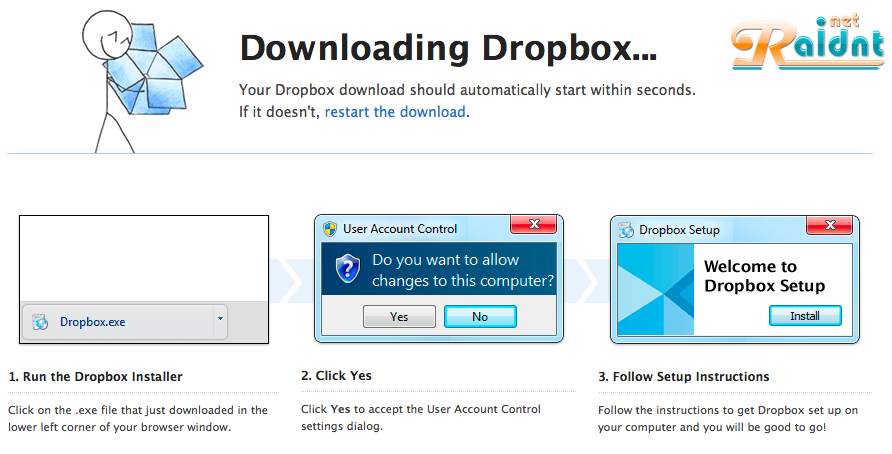 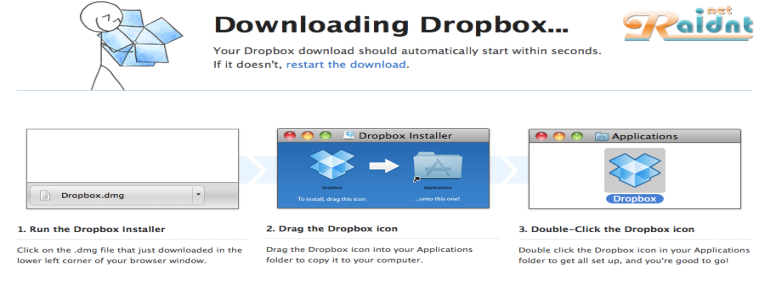 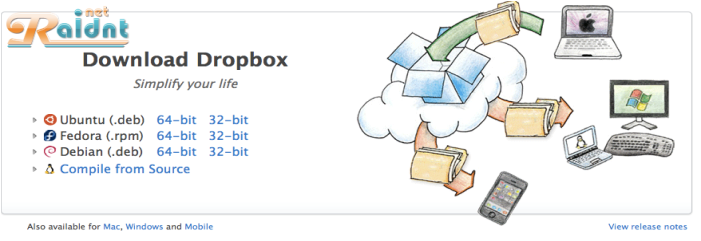 